ПЛАН ТЕМАТИЧЕСКИХ  ПРАЗДНИЧНЫХ МЕРОПРИЯТИЙ НА 2016-2017  УЧЕБНЫЙ ГОД.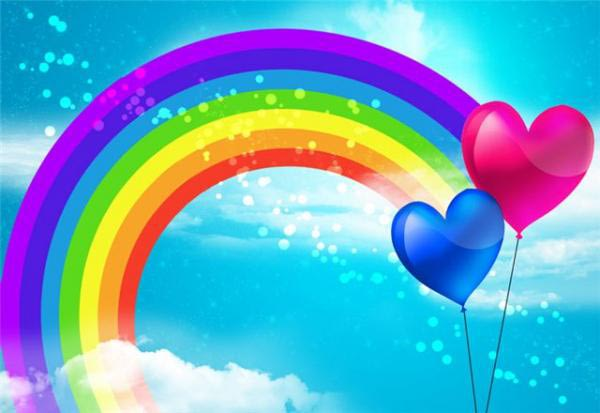 Сентябрь1.09.2016   10.00            День Знаний( все группы)ОктябрьОсенние тематические праздники:24.10.2016               09.00    Первая младшая группа(5)25.10.2016               09.00       Вторая  младшая группа(6)26.10.2016  09.00        Вторая  младшая группа(7)27.10.2016             09.00                          Средняя группа(1)28.10.2016               09.00                     Старшая группа (3)31.10.2016               09.00   Предшкольная группа( 4)ЗИМНИЕ ТЕМАТИЧЕСКИЕ ПРАЗДНИКИ:27.12.2016.09.00 Группа раннего развития29.12.2016  09.00 Первая младшая группа(5)10.15 Вторая  младшая группа(7)11.15 Вторая  младшая группа(6)12.15 Средняя  группа(1)15.00 Старшая группа (3)28.12.2016  15.00 Предшкольная  группа( 4)МартВесенние тематические праздники:01.03.2017             09.00    Первая младшая группа(5)02.03.2017.       09.00         Вторая  младшая группа(6)10.30.                          Вторая  младшая группа(7)03.03.2017.    09.00                Средняя группа(1)10.30                    Старшая группа (3)04.03.2016      09.00      Предшкольная группа( 4)Май08.05.2017.          10.00                             День Победы19.05.2017.          09.00        Выпускной  праздникПредшкольная группа( 4)24.05.2017       09.00    Выпускной праздник Первая  младшая группа(5)